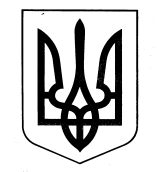 ХАРКІВСЬКА ОБЛАСНА ДЕРЖАВНА АДМІНІСТРАЦІЯДЕПАРТАМЕНТ НАУКИ І ОСВІТИ НАКАЗ04.12.2017					  Харків					№ 354Про відрядження учнів відділення біатлону Харківського обласного вищого училища фізичної культури і спорту На виконання  Плану спортивно-масових заходів Харківського обласного вищого училища фізичної культури і спорту на 2017 рік, затвердженого заступником директора Департаменту науки і освіти Харківської обласної державної адміністрації, на підставі кошторису витрат на відрядження відділення біатлону для участі у чемпіонаті України 2018 року серед юнаків та дівчат, затвердженого заступником директора Департаменту науки і освіти Харківської обласної державної адміністрації, враховуючи пункт 3.20 розділу 3 Статуту Харківського обласного вищого училища фізичної культури і спорту, затвердженого головою Харківської обласної ради 13 грудня 2016 року, керуючись статтею 6 Закону України «Про місцеві державні адміністрації»,НАКАЗУЮ: Рекомендувати директору Харківського обласного вищого училища фізичної культури і спорту Попову А.М.:Забезпечити участь учнів відділення біатлону у чемпіонаті України 2018 року серед юнаків та дівчат.Термін: 24.12.2017-30.12.2017Відрядити до м. Сколе Львівської області вчителя біатлону Харківського обласного вищого училища фізичної культури і спорту Солодовника Сергія Івановича та з ним 4 учнів відділення біатлону у такому складі: Аноров Ярослав, Завада Євгеній– учні 9 класу, Ткаченко Руслан, Заяць Діана - учні 10 класу.Термін: 24.12.2017-30.12.2017Визначити особу, відповідальну за збереження життя та здоров’я учнів Харківського обласного вищого училища фізичної культури і спорту під час проїзду та проведення змагань.Витрати по відрядженню здійснити відповідно до кошторису витрат на відрядження відділення біатлону для участі у чемпіонаті України 2018 року серед юнаків та дівчат затвердженого заступником директора Департаменту науки і освіти Харківської обласної державної адміністрації Трушем О.О.Контроль за виконанням даного наказу покласти на заступника директора Департаменту науки і освіти Харківської обласної державної адміністрації – начальника управління освіти і науки В.В. Ігнатьєва.Заступникдиректора Департаменту							О.О. Труш